ObjectivesSynopsisCore CompetenciesAcademiaAccoladesAnand 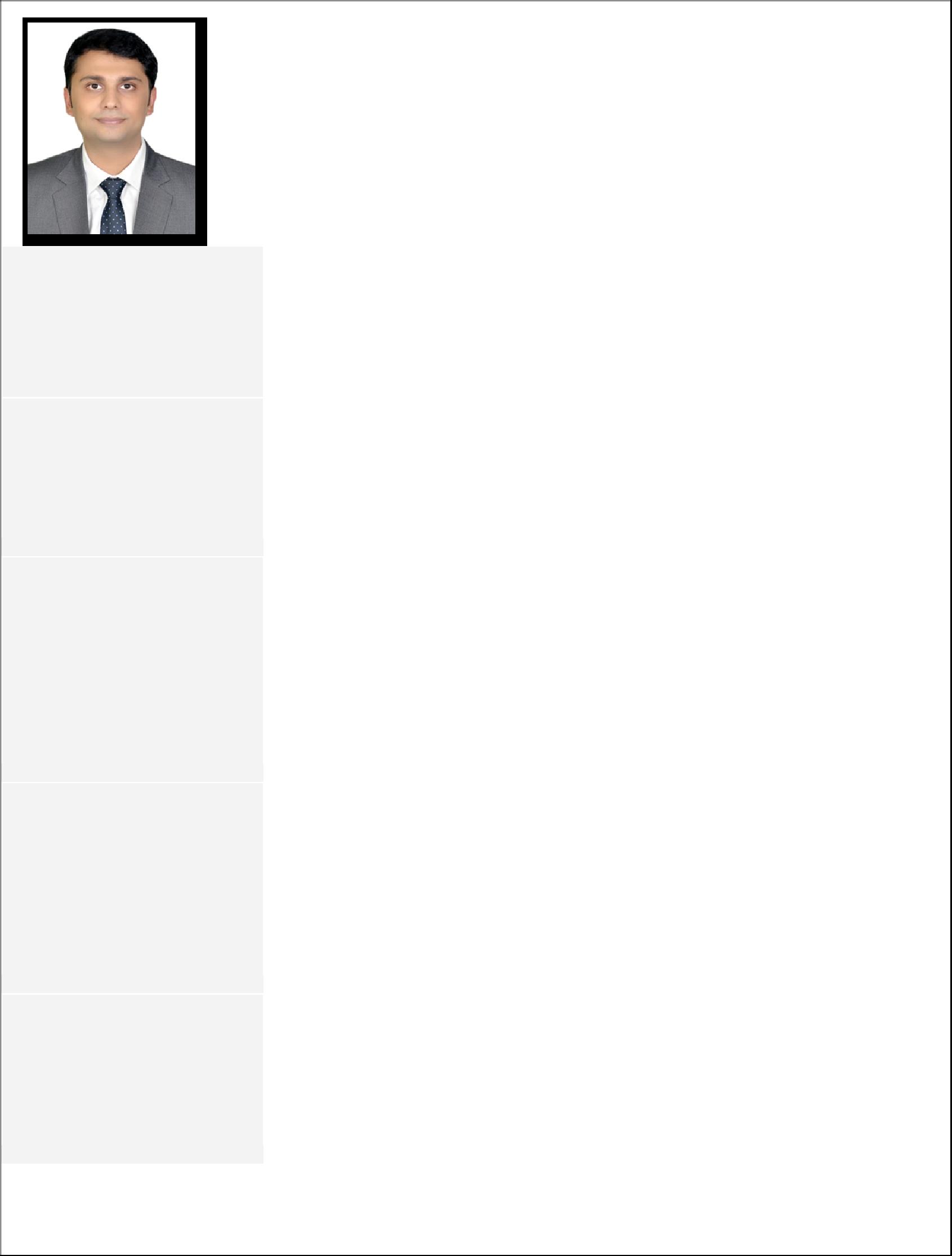 Chartered Accountant, B. ComE-mail: Anand.374377@2freemail.com Immediate objective is to find an exciting and challenging career opportunity with an organisation of repute. Long term objective is put to an effective use my analytical abilities and professional competence so as to align self-development with organizational development. Performance-driven professional with focus on creating long term sustainable value for the organization through my expertise and ability to understand and implement management philosophy. Chartered Accountant by qualification, with over 5 years of total work experience at various levels. Compliance with Taxation laws (VAT, GST, Income-Tax Act etc.) Financial Reporting and Business Analysis Strategic Planning, Budgeting & Forecasting Business Operation Analysis Financial and Working Capital Management Hands on ERP Packages Management Accounting Communication, Leadership and Interpersonal skills Scored second highest marks in Financial Reporting paper of CA Final examination and cleared CA examinations in maiden attempt. Cleared Prestigious Indian Civil Services Preliminary Examination Awarded first prize in district elocution and essay competition. Written articles on Foreign Policy of the country which got published in yearly Journal of Income-Tax Department, India. ExperienceM/s Dasani & Associates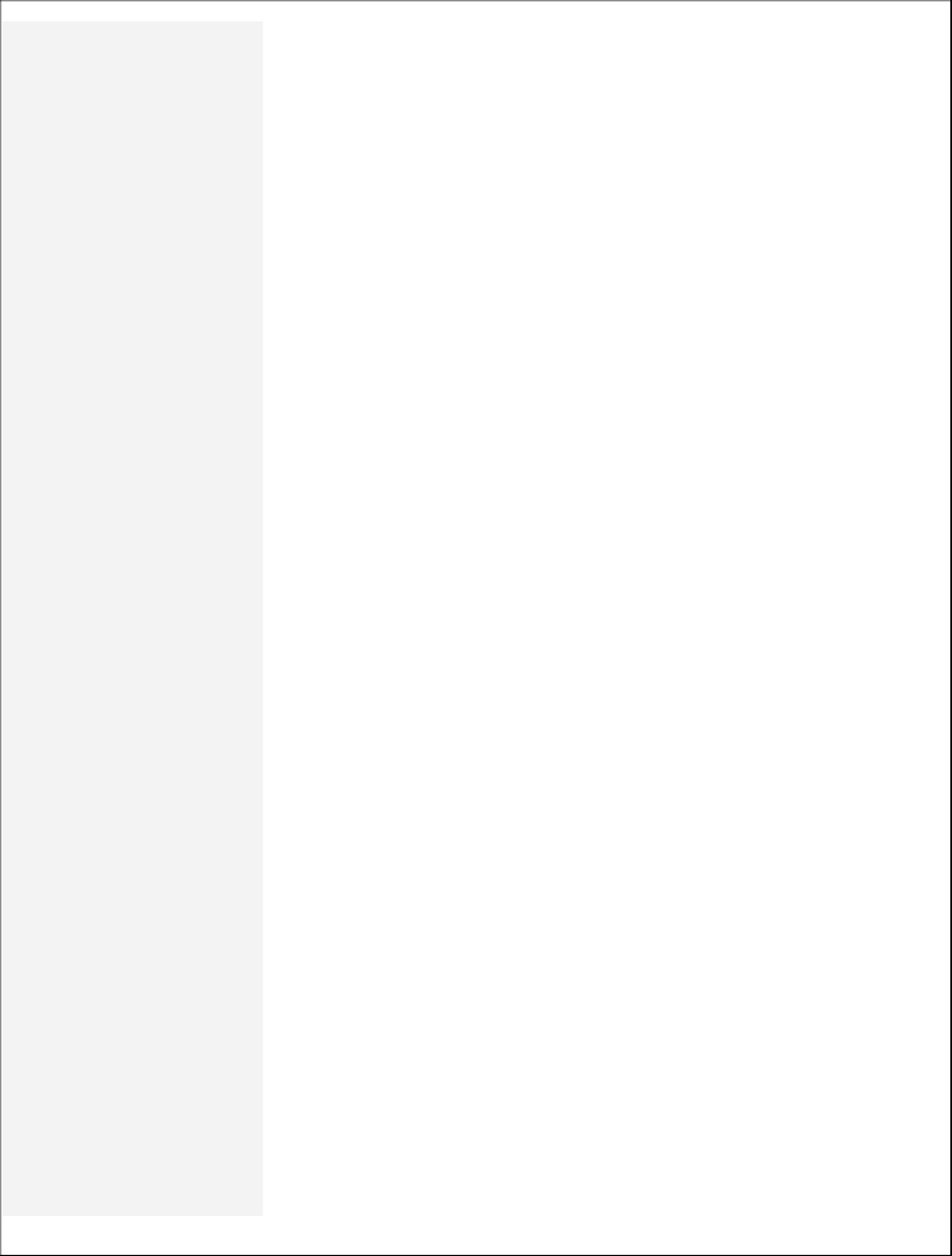 Senior Executive(Since April 2014 to October 2017)In the fields of Accounting & Finance: Preparation, consolidation and analysis of accounts, balance sheet, income statement and reconciliation statements leading to finalization of accounts Preparation and presentation of daily and monthly MIS Reports Preparation and review of various reconciliation statements e.g. Bank, Cash and Stock Preparation of cash flows to review the cash position and forecast funds required to honor the financial commitments Checking financial rations in the context of various banking facilities requirements Preparation of budget and analysis of variances Supervising and reviewing the books of accounts, adherence to internal policies and procedures Coordinating with finance team to complete accounting tasks within deadline Investigation of operational and financial results of the entity and making recommendations thereupon Liaison and negotiation with banks for availing term loans, working capital loans and restructuring of banking facilities Recommendation of cost reduction and cost effectiveness methods •  In the field of Auditing:Conducted various statutory audits, internal audits, tax audits. reconciliationof financial statements and preparation of audit reports with taking into consideration legal provisions, accounting and auditing standards, guidance notes, CARO etc.Internal  audit  with  particular  focus  on  assessing  the  effectiveness  of Internal Financial Controls Analysis of stock and stores which includes identification of Slow Moving, Non Moving and Obsolete Items Analysis of Debtor and Creditor which inter alia includes Ageing, Recovery period, Balance confirmation and Legal cases Assignment covering areas such as purchases, stores, procurements, production planning, sales and marketing etc. Verification of various HR related issues such as attendance and leave policies, regularization process, data analysis etc. Drafting of various deeds & agreements and preparation of tender documents •  In the field of Taxation:i.  VAT ActCritical analysis of various provisions and applicability Management of effective implementation of various provisions along with sound reporting Presentation of analytical reports to the top management of the entity VAT Audits and filing of returns Refund follow-up and VAT credit management Representation before the appellate authority Hobbies & InterestsIT SkillsPersonal Detailsii.  GST Act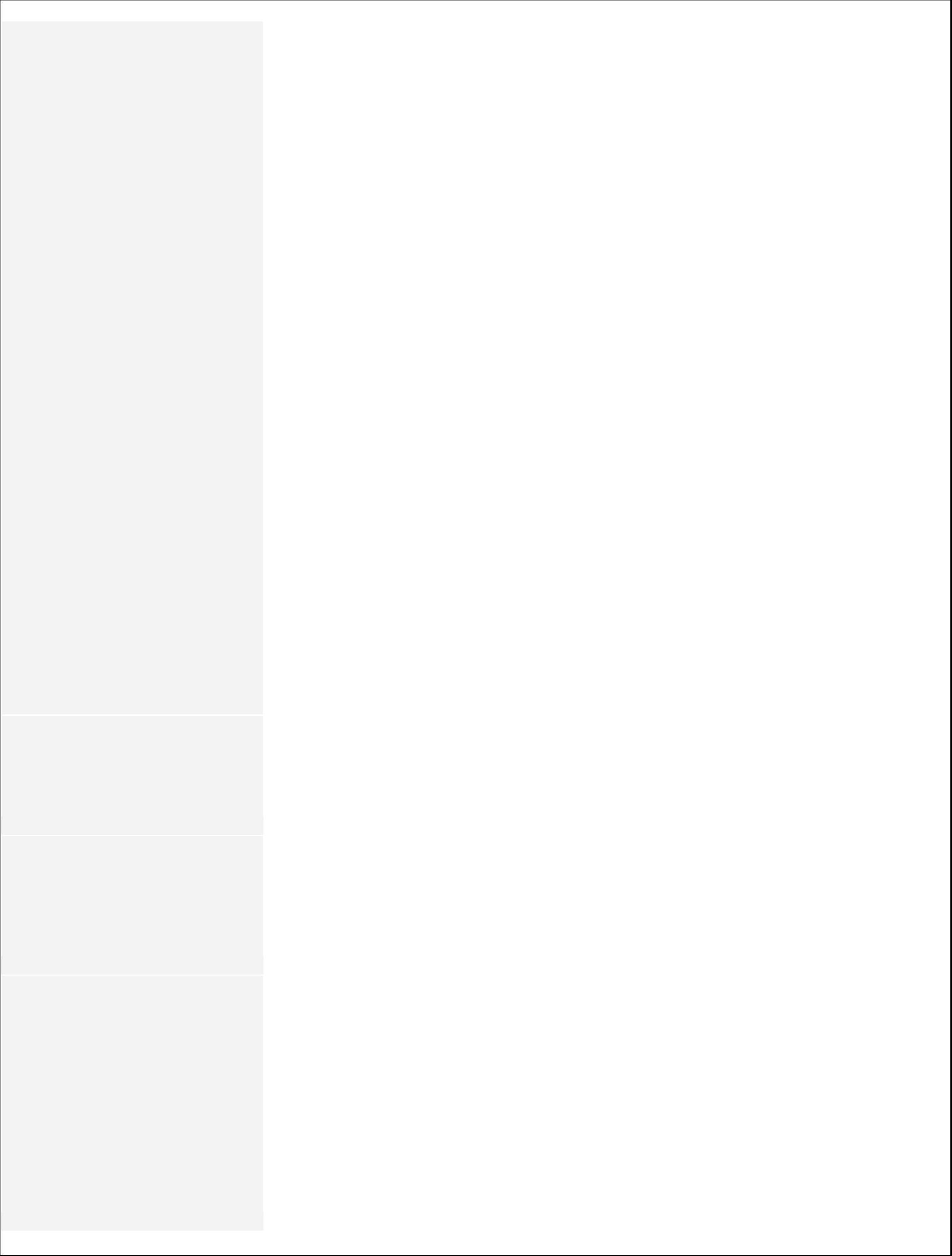 Migration of erstwhile Service-Tax and VAT Act registration into GST Act Filing of monthly GST returns Inventory management in compliance with GST credit rules iii.  Income-Tax ActScrutiny and block assessments Data compilation & representation before the Income-Tax authorities Appear before appellate authorities Compliance with cash-deposition notices post demonetization drive M/s SNK & Co.Audit Assistant(May 2013 to April 2014)Preparation and monitoring of accounts on routine basis including bank reconciliation, management of trade receivables & payables etc. Statutory audit of PSUs (Nuclear Power Corp. Of India Ltd., Kakrapar, Gujarat), Insurance sector (Life Insurance Corp. & General Insurance Corp. of India) and various manufacturing and trading units (In Textiles Industry, Diamond Industry etc. at Surat, Gujarat) Internal audit assignment of hotel industry (Hotel St. Laurn, Ahmedabad) M/s Majithia & AssociatesArticle Assistant(September 2012 to May 2013)Preparation and presentation of financial statements, consolidation, MIS reports, Budgets, Cash flow, Fund flow and break-even analysis. Concurrent audit of public sector bank (Bank of India, Mumbai) Statutory audit, Tax audit and Internal audit assignments Learning different languages Following foreign policies and international relations Reading Meditation Working knowledge in MS-Office (Word, Excel and Power Point) Functional knowledge of accounting package (Tally & MCS) Functional knowledge of banking softwere (Finacle) Completed Information Technology Training with Institute of Chartered Accountants of India •  Date of Birth	: 11th April, 1992Languages Known  : English, Hindi, Gujarati ExaminationAlma MaterPassed InExaminationAlma MaterPassed InChartered AccountancyThe Institute of Chartered2015Chartered AccountancyAccountants of India2015Accountants of IndiaB. ComUniversity of Mumbai2013XIIGujarat Board2010XGujarat Board2008•Present Address: Deira, Dubai, UAE•Marital Status: Single•Nationality: Indian•Visa Status: Visitor Visa (Valid till January 18, 2017)•Notice Period: Available to Join Immediately••